Я за єдину УкраїнуЗустрілись раптом Їж та Заєць. У Зайця в лапах автомат. Їжак й питає: «А що це ти зі зброєю?»Заєць гордовито відповідає: «Україну захищаю від непрошених гостей!»- Лишенько, поглянь на нього: да яка різниця буде то Росія чи Україна?»- А ти лишень поглянь що робиться, нічого не робили та взялися землі наші відбирати. Це ж наша рідна країна – родюча! Тут виросли ми, грались та вчились! Ну як можна віддати своє рідне?- Та годі! - промовив Їжак.Україна єдина країна і вона наша.Бренер Саша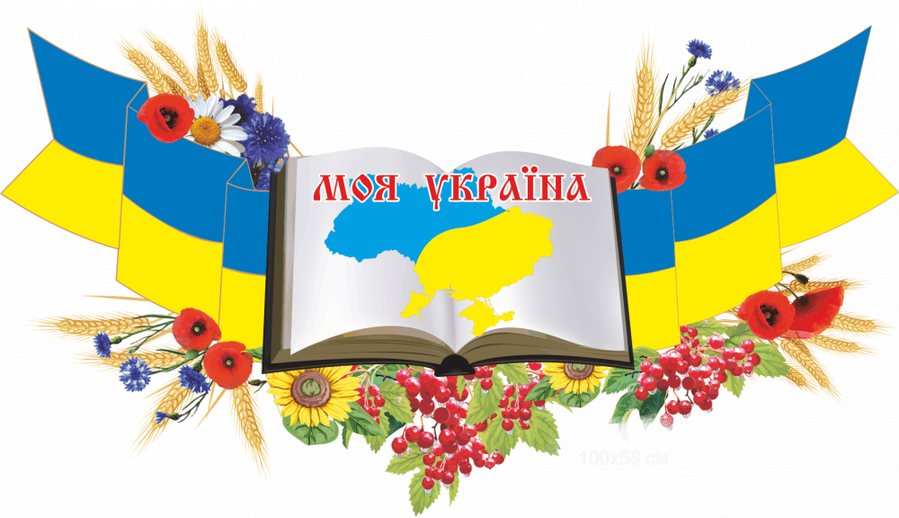 